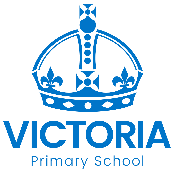 EYFS Curriculum ProgressionKS1-KS2 Curriculum ProgressionCore Principles for Personal Development at Victoria Primary School:Our Personal Development curriculum incorporates Personal Social and Health Education (PSHE) Relationship, Sex and Health Education (RSHE), Citizenship, wider enrichment opportunities and safeguarding. Wider curriculum subjects also make specific links on how each discipline contributes to the personal development of our children in the subject Knowledge Progression documents.National curriculum PSHE:  We tailor our PSHE programme to reflect the needs of our pupils, and use our PSHE education programme to equip pupils with a sound understanding of risk and with the knowledge and skills necessary to make safe and informed decisions. At Victoria we use PSHE education to build, where appropriate, on the statutory content already outlined in the national curriculum, the basic school curriculum and in statutory guidance on: drug education, financial education, relationship and sex education (RSE) and the importance of mental health, physical activity and diet for a healthy lifestyle.National curriculum RSHE: Our relationship, sex and health education promote the fundamental building blocks and characteristics of positive relationships, with particular reference to friendships, family relationships, online relationships and relationships with other children and with adults.  This starts with pupils being taught about what a relationship is, what friendship is, what family means and who the people are who can support them.  Establishing personal space and boundaries, showing respect and understanding the differences between appropriate and inappropriate or unsafe physical, and other, contact.  We want our children to recognise families can take many forms but all should provide a nurturing environment for children. (Families can include for example, single parent families, LGBT parents, families headed by grandparents, adoptive parents, foster parents/carers amongst other structures.)  Relationships Education also creates an opportunity to enable pupils to be taught about positive emotional and mental wellbeing, including how friendships can support mental wellbeing.  As a school we feel it is important to teach the human reproduction aspects of sex education (outlined in the ‘Changing Me’ units of study). We consult parents/carers if they wish to withdraw their children from this content but share with them the learning objectives and images used during these sessions. All content related to body changes and puberty are part of the ‘health’ strand, is statutory and taught to all children.National curriculum British Values/ Citizenship: We want our children to be prepared for life in modern Britain. During the EYFS stage and Key Stage One pupils learn about themselves as developing individuals and as members of their communities, building on their own experiences and on the early learning goals for personal, social and emotional development. They learn the basic rules and skills for keeping themselves healthy and safe and for behaving well. They have opportunities to show they can take some responsibility for themselves and their environment. They begin to learn about their own and other people's feelings and become aware of the views, needs and rights of other children and older people and how they can take part in positive changes. During Key Stage Two pupils learn about themselves as growing and changing individuals with their own experiences and ideas, and as members of their communities. They become more mature, independent and self-confident. They learn about the wider world and the interdependence of communities within it. They develop their sense of social justice and moral responsibility and begin to understand that their own choices and behaviour can affect local, national or global issues and political and social institutions.  They learn how to take part more fully in school and community activities and play a role in bringing about positive change within our communities.Wider-Enrichment Opportunities: Our enrichment curriculum is designed to provide a range of opportunities to nurture develop and stretch children’s talents and interests. For one hour every Friday afternoon all children at Victoria Primary School are given the opportunity to explore enriching activities within four domains: The Arts, Sports, Nature and STEM. We believe this dedicated enrichment time is necessary for ensuring a well-rounded education for each pupil, broadening their cultural capital. As newly engaged learners begin to understand who they are as a person and as a learner, they learn how to become and stay motivated during the school day. By learning time management skills, developing their engagement, and strategic problem solving or planning skills, pupils will see both their confidence improve and will achieve better. Pupils will engage in competitions and contribute to the local and wider community. As pupils move farther along in school, this is even more important as the curriculum content continues to increase and advance, they will be enabled to set their own pace of learning, motivating pupils to continue a path of lifelong learning, passions and interests.Safeguarding: Through Personal Development we teach pupils the knowledge they need to recognise and to report abuse, including emotional, physical and sexual abuse.  Initially this is taught through a focus on boundaries and privacy, ensuring young people understand that they have rights over their own bodies. This also includes the understanding of boundaries in friendships with peers and also in families and with others, including online friendships. It is our duty to ensure all children know how to report concerns and seek advice when they suspect or know that something is wrong. We consider it to be the upmost importance to balance teaching children about making sensible decisions to stay safe (including online) whilst being clear it is never the fault of a child who is abused and why victim blaming is always wrong.Area of Study and Key ConceptsEarly YearsYear 1/2Years 3/4Years 3/4Years 3/4Years 5/6Years 5/6Y3Y4Y4Y5Y6Cycle A - Autumn IEmotions ELG 3Self-RegulationELG 4 Managing SelfELG 5 Building RelationshipsELG 14People, Culture and CommunityRelationships – Caring FriendshipsHow can we make up after falling out?How might unkind words make us feel?How can I manage my feelings when feeling upset?What strategies can I use to be a good friend?Relationships – Families and the People who care for me What roles do different people in my family have?How might others around the world influence our lives?What rights do I have as a child?How can I demonstrate responsibilities within my family?Relationships – Families and the People who care for me What roles do different people in my family have?How might others around the world influence our lives?What rights do I have as a child?How can I demonstrate responsibilities within my family?Relationships – Families and the People who care for me What roles do different people in my family have?How might others around the world influence our lives?What rights do I have as a child?How can I demonstrate responsibilities within my family?British Values – Multicultural Communities (Tolerance & Respect)What are British ValuesHow is tolerance and diversity promoted within our school?How are different ethnicities portrayed within the media and our community?How might different groups support our health and wellbeing?How can we show tolerance to others within our community?British Values – Multicultural Communities (Tolerance & Respect)What are British ValuesHow is tolerance and diversity promoted within our school?How are different ethnicities portrayed within the media and our community?How might different groups support our health and wellbeing?How can we show tolerance to others within our community?Cycle A - Autumn II CelebrationsELG 3, 4, 5, 14Health and Wellbeing – Being Safe at homeHow can I be safe within my home?How can I stay safe outside of my home?Who can help look after me?What must I remember to help me keep safe within my home and my surroundings?Living in the Wider World – Current AffairsWhy do countries have wars?How does the media portray information about wars?How can we distinguish which information is real or fake?Do you think wars are necessary?Living in the Wider World – Current AffairsWhy do countries have wars?How does the media portray information about wars?How can we distinguish which information is real or fake?Do you think wars are necessary?Living in the Wider World – Current AffairsWhy do countries have wars?How does the media portray information about wars?How can we distinguish which information is real or fake?Do you think wars are necessary?Health and Wellbeing – Drugs, Tobacco & AlcoholHow might different types of drugs affect our bodies?How might young people be influenced/ exploited by drugs and gangs?Who can support us in ensuring that we stay healthy and safe?How can I ensure that I don’t get involved with drugs and gangs?Health and Wellbeing – Drugs, Tobacco & AlcoholHow might different types of drugs affect our bodies?How might young people be influenced/ exploited by drugs and gangs?Who can support us in ensuring that we stay healthy and safe?How can I ensure that I don’t get involved with drugs and gangs?Cycle A - Spring IAnimals Around UsELG 3, 4, 5, 14British Values – Making decisions together (Democracy)What are British ValuesWhat is democracy and where can we find it in school?How can we make decisions together?What are positive changes we’d like for Victoria?How can we run a positive campaign in school?Relationships – Respectful RelationshipsWhy are friendships important?What are the characteristics of healthy friendships?Who should we trust? Who should we distrust?How can I seek help or advice from others when I need it?Relationships – Respectful RelationshipsWhy are friendships important?What are the characteristics of healthy friendships?Who should we trust? Who should we distrust?How can I seek help or advice from others when I need it?Relationships – Respectful RelationshipsWhy are friendships important?What are the characteristics of healthy friendships?Who should we trust? Who should we distrust?How can I seek help or advice from others when I need it?Living in the Wider World – EnterpriseWhat is enterprise?Which brands are most effective and why?Do all businesses need adverts?Can we organise, advertise and run a bake sale and make a profit to spend on books?Living in the Wider World – EnterpriseWhat is enterprise?Which brands are most effective and why?Do all businesses need adverts?Can we organise, advertise and run a bake sale and make a profit to spend on books?Cycle A - Spring IIWhere We LiveELG 3, 4, 5, 14Health and Wellbeing – My Healthy BodyWhat are unhealthy choices and why will they make me unhappy?What are healthy choices and why will they make me happy?What are the ways can I keep myself clean and healthy?How can we create a daily health plan for our class? British Values – Freedom for all (Individual Liberty)What are British ValuesWhat are human rights?What is the UN Declaration of Rights of the Child?Does every child have these rights?What can we do in school to promote the United Nations Convention on the Rights of the Child (UNCRC)?British Values – Freedom for all (Individual Liberty)What are British ValuesWhat are human rights?What is the UN Declaration of Rights of the Child?Does every child have these rights?What can we do in school to promote the United Nations Convention on the Rights of the Child (UNCRC)?British Values – Freedom for all (Individual Liberty)What are British ValuesWhat are human rights?What is the UN Declaration of Rights of the Child?Does every child have these rights?What can we do in school to promote the United Nations Convention on the Rights of the Child (UNCRC)?Relationships – Protected CharacteristicsWhy do we have protected characteristics in British law? What is the difference between prejudice and discrimination?What is the difference between equality and diversity?Can I recall and explain the 9 protected characteristics outlined by the Equality Act 2010?Relationships – Protected CharacteristicsWhy do we have protected characteristics in British law? What is the difference between prejudice and discrimination?What is the difference between equality and diversity?Can I recall and explain the 9 protected characteristics outlined by the Equality Act 2010?Cycle A - Summer IGlobetrottersELG 3, 4, 5, 14Living in the Wider World – MoneyHow is money earned and what different jobs can people have to earn money?Why does money need to be looked after and how can we do this?Should I save or spend my pocket money?Can I explain the difference between want and need? Changing Me –Body ChangesHow does a baby grow?How do boys and girls bodies change on the outside so they can have babies?How do boys and girls bodies change on the inside so they can have babies?Is there such a thing as a ‘normal’ family?Changing Me –Body ChangesHow does a baby grow?How do boys and girls bodies change on the outside so they can have babies?How do boys and girls bodies change on the inside so they can have babies?Is there such a thing as a ‘normal’ family?Changing Me –Having A BabyWhere did I get my personal characteristics from?What are the internal and external parts of a male and female body necessary for making a baby?How does a girls body change when she becomes an adult?How does the circle of change work and how can I apply it to my life?Changing Me –PubertyWhat do we mean by self/body image?How do boys’ and girls’ bodies change during puberty?How are babies conceived?Can I explain what we mean by ‘consent’?Changing Me – ConceptionWhy is it important to look after yourself physically and emotionally?What is positive self-esteem and what can I do to develop it?How does a baby develop from conception through to nine months of pregnancy?Why does being physically attracted to someone change the nature of the relationship?Cycle A - Summer IIOn The StageELG 3, 4, 5, 14Health and Wellbeing – My FeelingsWhat are the zones of regulation?How am I feeling and how do I know this?How are my friends feeling and what are the signs?How can I self-regulate myself and help other to regulate?Health and Wellbeing – Self-RegulationWhat are some physical and mental effects of emotions?What is loss, separation, divorce and bereavement?How might emotions conflict with each other?Who is responsible for helping me stay safe and healthy?Health and Wellbeing – Self-RegulationWhat are some physical and mental effects of emotions?What is loss, separation, divorce and bereavement?How might emotions conflict with each other?Who is responsible for helping me stay safe and healthy?Health and Wellbeing – Self-RegulationWhat are some physical and mental effects of emotions?What is loss, separation, divorce and bereavement?How might emotions conflict with each other?Who is responsible for helping me stay safe and healthy?British Values – The Rule of LawWhat are British ValuesWhat would happen if we didn’t have any rules?What is the rule of law and why is it important?What laws and crimes do we know about and what is the age of criminal responsibility?How does the rule of law contribute to British values?British Values – The Rule of LawWhat are British ValuesWhat would happen if we didn’t have any rules?What is the rule of law and why is it important?What laws and crimes do we know about and what is the age of criminal responsibility?How does the rule of law contribute to British values?Cycle B – Autumn IEmotionsELG 3, 4, 5, 14British Values – Treat others like you want to be treated (Tolerance & Respect)What are British ValuesHow do I want to be treated?What is respect and how can I show respect?What should I do if I have different beliefs to someone else?How can I demonstrate respect in school to my teachers and classmates?How can I demonstrate respect at home and in my neighbourhood?Living in the Wider World – CharityWhy do people give to charity?What local charities are there in our community?Should people give to charities at home or abroad? Can we start a Community-basedCharity Drive?Living in the Wider World – CharityWhy do people give to charity?What local charities are there in our community?Should people give to charities at home or abroad? Can we start a Community-basedCharity Drive?Living in the Wider World – CharityWhy do people give to charity?What local charities are there in our community?Should people give to charities at home or abroad? Can we start a Community-basedCharity Drive?Health and Wellbeing – Dreams, Goals and AspirationsDo I know what people in my class like or admire about me?What are my strengths and goals?What are the steps to success I need to reach my goals?What aspiration do we have for the world and how can we start making a difference in our school community?Health and Wellbeing – Dreams, Goals and AspirationsDo I know what people in my class like or admire about me?What are my strengths and goals?What are the steps to success I need to reach my goals?What aspiration do we have for the world and how can we start making a difference in our school community?Cycle B – Autumn IIPeople Who Help UsELG 3, 4, 5, 14Living in the Wider World –The EnvironmentWhat is the ‘the environment’?Why should we care for the environment?What are ways people can help look after ‘the environment’What can I do at home and at school to help the environment?British Values – DemocracyWhat is Parliament?What are British ValuesHow are rules and laws made?What is the purpose of the police service?How can we take part in making and changing a school rule?British Values – DemocracyWhat is Parliament?What are British ValuesHow are rules and laws made?What is the purpose of the police service?How can we take part in making and changing a school rule?British Values – DemocracyWhat is Parliament?What are British ValuesHow are rules and laws made?What is the purpose of the police service?How can we take part in making and changing a school rule?Living in the Wider World – Future CareersWhat is a stereotype?Who can be a builder? Who can be a nurse?What are my strengths and areas to develop to be successful?What would I like to do when I’m older and what career journey will I need to embark on?Living in the Wider World – Future CareersWhat is a stereotype?Who can be a builder? Who can be a nurse?What are my strengths and areas to develop to be successful?What would I like to do when I’m older and what career journey will I need to embark on?Cycle B – Spring IAnimals Around The WorldELG 3, 4, 5, 14Health and Wellbeing – Make friends don’t break friendsWhat things cause problems between friends? How can I solve problems between friends when they occur?How can I make others feel part of a group?Can I explain what bullying is (STOP) and what bullying isn’tRelationships – Online RelationshipsWhat online communities are we a part of?What rights and responsibilities do I have in this community?Why does social media have age limits?What strategies are there for keeping myself safe online? (SMART rules)Relationships – Online RelationshipsWhat online communities are we a part of?What rights and responsibilities do I have in this community?Why does social media have age limits?What strategies are there for keeping myself safe online? (SMART rules)Relationships – Online RelationshipsWhat online communities are we a part of?What rights and responsibilities do I have in this community?Why does social media have age limits?What strategies are there for keeping myself safe online? (SMART rules)Health and Wellbeing – Mental HealthHow do I take responsibility for my mental health?How can technology have a negative impact on my mental health?Why do people join gangs?What is the difference between mental health and mental illness?Health and Wellbeing – Mental HealthHow do I take responsibility for my mental health?How can technology have a negative impact on my mental health?Why do people join gangs?What is the difference between mental health and mental illness?Cycle B – Spring IINature Around UsELG 3, 4, 5, 14Relationships – Family roles and responsibilitiesWhat are my family relationships and what makes them special?What causes conflict with my friends?When is it good/not good to keep a secret? How can I show appreciation to people who can help me in my family, my school and my community?Health and Wellbeing – Hopes and DreamsWhat are my hopes and dreams for the future?What will I do if some of my hopes and dreams don’t come true?What hopes and dreams do we have for Victoria?How can I show resilience and a positive attitude?Health and Wellbeing – Hopes and DreamsWhat are my hopes and dreams for the future?What will I do if some of my hopes and dreams don’t come true?What hopes and dreams do we have for Victoria?How can I show resilience and a positive attitude?Health and Wellbeing – Hopes and DreamsWhat are my hopes and dreams for the future?What will I do if some of my hopes and dreams don’t come true?What hopes and dreams do we have for Victoria?How can I show resilience and a positive attitude?British Values – Immigration (Tolerance & Respect)What are British ValuesWhat ethnic groups do we have in our community and why have they moved here?What is an immigrant, economic migrant, asylum seeker and refugee?What are universal human rights?How can we recognise and value cultures other than our own?British Values – Immigration (Tolerance & Respect)What are British ValuesWhat ethnic groups do we have in our community and why have they moved here?What is an immigrant, economic migrant, asylum seeker and refugee?What are universal human rights?How can we recognise and value cultures other than our own?Cycle B – Summer IArtists and DesignersELG 3, 4, 5, 14Changing Me – Growing & ChangingWhat physical changes happen in animals?How am I different now to when I was a baby?What are the correct names for girls and boys body part?Can I explain the PANTS rule?Changing Me –Body ChangesHow does a baby grow?How do boys and girls bodies change on the outside so they can have babies?How do boys and girls bodies change on the inside so they can have babies?Is there such a thing as a ‘normal’ family?Changing Me –Body ChangesHow does a baby grow?How do boys and girls bodies change on the outside so they can have babies?How do boys and girls bodies change on the inside so they can have babies?Is there such a thing as a ‘normal’ family?Changing Me –Having A BabyWhere did I get my personal characteristics from?What are the internal and external parts of a male and female body necessary for making a baby?How does a girls body change when she becomes an adult?How does the circle of change work and how can I apply it to my life?Changing Me –PubertyWhat do we mean by self/body image?How do boys’ and girls’ bodies change during puberty?How are babies conceived?Can I explain what we mean by ‘consent’?Changing Me – ConceptionWhy is it important to look after yourself physically and emotionally?What is positive self-esteem and what can I do to develop it?How does a baby develop from conception through to nine months of pregnancy?Why does being physically attracted to someone change the nature of the relationship?Cycle B – Summer IITransport Now and ThenELG 3, 4, 5, 14Health and Wellbeing – Being Safe OnlineWhat does it mean to be ‘online’?HowWhat is respectful/disrespectful behaviour online?What is my private information and why should I never share this?Can I demonstrate my understanding of the ‘SMART’ rules?Health and Wellbeing – Fit & Healthy LifestylesWhich is more important physical or mental health?What is an informed choice?What is a balanced lifestyle?Who is responsible for helping me stay safe and healthy?Health and Wellbeing – Fit & Healthy LifestylesWhich is more important physical or mental health?What is an informed choice?What is a balanced lifestyle?Who is responsible for helping me stay safe and healthy?Health and Wellbeing – Fit & Healthy LifestylesWhich is more important physical or mental health?What is an informed choice?What is a balanced lifestyle?Who is responsible for helping me stay safe and healthy?Relationships – Equal and TrustingWhat does an equal and trusting relationship look like?When I’m older, what will It mean to have a ‘boyfriend’ or ‘girlfriend’?What situations cause jealousy in relationships?Can I identify signs of controlling or abusive behaviour?Relationships – Equal and TrustingWhat does an equal and trusting relationship look like?When I’m older, what will It mean to have a ‘boyfriend’ or ‘girlfriend’?What situations cause jealousy in relationships?Can I identify signs of controlling or abusive behaviour?ELG 3: Self-regulationELG 3: Self-regulationELG 3: Self-regulationELG 3: Self-regulationELG 3: Self-regulationELG 3: Self-regulationELG 3: Self-regulationDirect Class TeachingDirect Class TeachingFocused ActivitiesFocused ActivitiesIn the EnvironmentIn the EnvironmentN1Notice how you feel.Play games/listen to stories where we talk about feelings and behaviour.Notice how you feel.Play games/listen to stories where we talk about feelings and behaviour.Play games/listen to stories where we talk about feelings and behaviour.Play games/listen to stories where we talk about feelings and behaviour.Trust the teacher so you can feel more confident.Notice the positive behaviour modelled and highlighted by adults.Feel confident about expressing your feelings.Trust the teacher so you can feel more confident.Notice the positive behaviour modelled and highlighted by adults.Feel confident about expressing your feelings.N2Talk about your feelings using words like ‘happy’, ‘sad’, ‘angry’ and ‘worried’.Find solutions to conflicts and rivalries, with adult support.Understand how others might feel.Talk about your feelings using words like ‘happy’, ‘sad’, ‘angry’ and ‘worried’.Find solutions to conflicts and rivalries, with adult support.Understand how others might feel.Observe and learn while adults model positive play and cooperation.Find solutions to conflicts and rivalries, with adult support.Observe and learn while adults model positive play and cooperation.Find solutions to conflicts and rivalries, with adult support.Ask adults for extra help to share and manage conflict.Solve problems conflicts (listen to others and find a compromise). Understand when you need opportunities for quiet play.Ask adults for extra help to share and manage conflict.Solve problems conflicts (listen to others and find a compromise). Understand when you need opportunities for quiet play.N3Respond to the feelings of others, showing concern and offering support.Develop appropriate ways to be assertive.Begin to talk about the four Zones of Regulation (formally).Respond to the feelings of others, showing concern and offering support.Develop appropriate ways to be assertive.Begin to talk about the four Zones of Regulation (formally).Talk with others to solve conflicts, with adult support.Talk with others to solve conflicts, with adult support.Use a visual timetable.Calm interactions with adults.Calm yourself down by copying modelled behaviour of adults. Follow class routines and class rules.Use a visual timetable.Calm interactions with adults.Calm yourself down by copying modelled behaviour of adults. Follow class routines and class rules.R1Identify your own feelings emotionally and socially.Know the four colours of Zone Regulation.Associate the Zones of Regulation colours with own emotions.Use Zones of Regulation to express your own feelings.Begin to use different strategies to ‘get to green’.Identify your own feelings emotionally and socially.Know the four colours of Zone Regulation.Associate the Zones of Regulation colours with own emotions.Use Zones of Regulation to express your own feelings.Begin to use different strategies to ‘get to green’.Link Zones of Regulation to facial expressions.Plan what to do next.Link Zones of Regulation to facial expressions.Plan what to do next.Pay attention to what the teacher is saying and respond appropriately.Work towards simple goals.Show an understanding of your own feelings.Understand how others might feel.Regulate strong feelings.Be patient for what you want.Pay attention to what the teacher is saying and respond appropriately.Work towards simple goals.Show an understanding of your own feelings.Understand how others might feel.Regulate strong feelings.Be patient for what you want.R2Identify and moderate your own feelings emotionally and socially.Build on your emotional vocabulary within the four Zones of Regulation.Develop your sense of responsibility in school.Identify and moderate your own feelings emotionally and socially.Build on your emotional vocabulary within the four Zones of Regulation.Develop your sense of responsibility in school.Use strategies to help self-regulateUse strategies to help self-regulateShow an understanding of the feelings of others.Work towards a goal that has been suggested to you.Follow instructions involving several ideas or actions.Show an understanding of the feelings of others.Work towards a goal that has been suggested to you.Follow instructions involving several ideas or actions.R3Apply a range of self-regulation strategies. Identify and moderate your own feelings emotionally and socially. Apply a range of self-regulation strategies. Identify and moderate your own feelings emotionally and socially. Suggest strategies to help other self-regulate.Suggest strategies to help other self-regulate.Show an understanding of the feelings of others and regulate behaviour accordingly.Independently solve conflict with peers.Show an understanding of the feelings of others and regulate behaviour accordingly.Independently solve conflict with peers.ELG 4: Managing SelfELG 4: Managing SelfELG 4: Managing SelfELG 4: Managing SelfELG 4: Managing SelfELG 4: Managing SelfELG 4: Managing SelfDirect Class TeachingDirect Class TeachingFocused ActivitiesFocused ActivitiesIn the EnvironmentIn the EnvironmentN1Select and use activities and resources purposefully and safely so you can achieve the goal you have chosen.Watch the teacher as they model having the snack, washing hands, etc.Ask an adult for help.Feed yourself independently (milk, water, fruit snack, dinner).Follow the nursery routine with support (wash hands, go to the toilet and dress).Select and use activities and resources purposefully and safely so you can achieve the goal you have chosen.Watch the teacher as they model having the snack, washing hands, etc.Ask an adult for help.Feed yourself independently (milk, water, fruit snack, dinner).Follow the nursery routine with support (wash hands, go to the toilet and dress).Use toys and equipment, and model and encourage you to join in.Feed yourself independently (milk, water, fruit snack, dinner).Use toys and equipment, and model and encourage you to join in.Feed yourself independently (milk, water, fruit snack, dinner).Use simple toys and equipment before introducing more complex activities/equipment.How to find your coat, bag, tray.Use sinks, paper towels and toilets.Observe how other children dress themselves.Use simple toys and equipment before introducing more complex activities/equipment.How to find your coat, bag, tray.Use sinks, paper towels and toilets.Observe how other children dress themselves.N2Begin to manage transition from parent/carer to teachers.Use the toilet and wash your hands independently.Follow rules and begin to understand why they are important.Begin to manage transition from parent/carer to teachers.Use the toilet and wash your hands independently.Follow rules and begin to understand why they are important.Understand why we need rules.Understand why we need rules.Refer to our class rules pictures when you need support.Be independent by gradually reducing the help given by adults.Refer to our class rules pictures when you need support.Be independent by gradually reducing the help given by adults.N3Follow class rules by referring to our display and explaining the rules to your friends.Understand the importance of washing hands, eating healthily and brushing your teeth, looking at appropriate books and using props for role play.Listen to visitors talking about the importance of healthy living.Follow class rules by referring to our display and explaining the rules to your friends.Understand the importance of washing hands, eating healthily and brushing your teeth, looking at appropriate books and using props for role play.Listen to visitors talking about the importance of healthy living.Notice positive behaviour - photos exemplifying good behaviour.Wash your hands before eating and cooking activities.Notice positive behaviour - photos exemplifying good behaviour.Wash your hands before eating and cooking activities.Look at books promoting healthy living.Use role play and toys to act out the healthy living attitudes.Remember rules without needing an adult to remind you.Select and use resources independently. Be increasingly independent in managing your own care needs.Start making healthy choices about food, drink, activity, and teeth brushing. Look at books promoting healthy living.Use role play and toys to act out the healthy living attitudes.Remember rules without needing an adult to remind you.Select and use resources independently. Be increasingly independent in managing your own care needs.Start making healthy choices about food, drink, activity, and teeth brushing. R1Demonstrate an awareness and understanding of school rules. Demonstrate an awareness of school routine.Manage your own hygiene and personal care needs.Demonstrate an awareness and understanding of school rules. Demonstrate an awareness of school routine.Manage your own hygiene and personal care needs.Try new activities.Try new activities.Follow and verbalise school rules e.g. ‘hands on top, everybody stop’.Follow instructions during tidy up time.Tidy up the toys and equipment. Keep trying when activities feel hard.Follow and verbalise school rules e.g. ‘hands on top, everybody stop’.Follow instructions during tidy up time.Tidy up the toys and equipment. Keep trying when activities feel hard.R2Understand why rules are important.Understand the importance of managing your own needs.Understand why rules are important.Understand the importance of managing your own needs.Pour / choose your own drink.Tidy away after your snack. Pour / choose your own drink.Tidy away after your snack. Demonstrate the importance of our classroom rules. Show independence in the face of challenge.Demonstrate the importance of our classroom rules. Show independence in the face of challenge.R3Explain the reason for rules and know how to adapt behaviour for certain situations.Know and talk about the different factors that support your overall health and wellbeing, including healthy food choices and oral health.Explain the reason for rules and know how to adapt behaviour for certain situations.Know and talk about the different factors that support your overall health and wellbeing, including healthy food choices and oral health.Follow rules without having an adult to remind you.Show resilience and perseverance in the face of challenge. Manage your own basic hygiene and personal needs, in different environments.Follow rules without having an adult to remind you.Show resilience and perseverance in the face of challenge. Manage your own basic hygiene and personal needs, in different environments.ELG 5: Building RelationshipsELG 5: Building RelationshipsELG 5: Building RelationshipsELG 5: Building RelationshipsELG 5: Building RelationshipsELG 5: Building RelationshipsDirect Class TeachingFocused ActivitiesFocused ActivitiesIn the EnvironmentIn the EnvironmentN1Respond to other adults than your teachers (e.g., guest story readers).Feel confident during the walks to the Forest School.Feel confident during the walks to the Forest School.Become more outgoing to unfamiliar people in the context of nursery or unfamiliar situations e.g., Forest School.Become more outgoing to unfamiliar people in the context of nursery or unfamiliar situations e.g., Forest School.N2Initiate play with one or more other children.Take turns in play.Begin to extend and elaborate your play ideas.Get involved in making decisions about room layout and resources.Get involved in making decisions about room layout and resources.Play with resources to enrich your play and follow your interests.Play with resources to enrich your play and follow your interests.N3Develop friendships with other children.Seek adults out for support with conflict.Develop your sense of responsibility and membership of a community.Carry out tasks e.g. Class Monitors.Carry out tasks e.g. Class Monitors.Be an efficient class monitor and carry out responsibilities to help others.Be an efficient class monitor and carry out responsibilities to help others.R1Talk with others to resolve conflicts. Find solutions to conflicts and rivalries.Be aware of how others are feeling.Engage with circle time games to build up relationships with members of the class.Engage with circle time games to build up relationships with members of the class.Form positive attachments to adults and friendships with peers.Form positive attachments to adults and friendships with peers.R2Consider how your behaviour may affect the feelings of others. Think about others’ perspectives.Participate in turn taking games and activities Participate in turn taking games and activities Work and play co-operatively, and take turns with others.Engage in meaningful conversations with others.Work and play co-operatively, and take turns with others.Engage in meaningful conversations with others.R3Build constructive and respectful relationships.Show sensitivity to your own and other’s needs. Work and play cooperatively and take turns with others.Show sensitivity to your own and other’s needs. Work and play cooperatively and take turns with others.ELG 14: People, Culture and CommunitiesELG 14: People, Culture and CommunitiesELG 14: People, Culture and CommunitiesELG 14: People, Culture and CommunitiesELG 14: People, Culture and CommunitiesELG 14: People, Culture and CommunitiesDirect Class TeachingFocused ActivitiesFocused ActivitiesIn the EnvironmentIn the EnvironmentN1Talk about your likes and dislikes.Talk about yourself and about your family (names, relationship).Listen to songs on interactive white board.Listen to songs on interactive white board.Find your family members on our class display.Observe how there are many different families by looking at pictures, books, toys.Find your family members on our class display.Observe how there are many different families by looking at pictures, books, toys.N2Continue to develop positive attitudes about the difference between people.Show an interest in different occupations.Develop positive attitudes by talking about differences and similarities between people (inviting visitors to read and talk about their jobs).Develop positive attitudes by talking about differences and similarities between people (inviting visitors to read and talk about their jobs).Notice and reflect on the diversity of life by providing the appropriate resources (books, photographs, small world toys).Notice and reflect on the diversity of life by providing the appropriate resources (books, photographs, small world toys).N3Know that there are different countries in the world and talk about differences you have experienced or seen in photos. Make books and look at displays about different families around the world or holidays you have been on. Make books and look at displays about different families around the world or holidays you have been on. Look at a diverse range of props, puppets, dolls and books and talk about similarities and differences.Look at a diverse range of props, puppets, dolls and books and talk about similarities and differences.R1Talk about members of your family and community.See yourself as a valuable individual.Recognise that people have different beliefs and celebrate special times in different ways. Celebrate and value cultural, religious and community events and experiences.Talk about celebrations at home.Develop positive attitudes to different families and communities.Name people who are familiar to you.Talk to people who you may come across in the community (police, librarians, fire service, doctors, teachers).Develop positive attitudes to different families and communities.Name people who are familiar to you.Talk to people who you may come across in the community (police, librarians, fire service, doctors, teachers).R2Listen to others.Talk about members of your family and community.Describe people who are familiar to you.Know that some places are special to members of your community.Celebrate and value cultural, religious and community events and experiencesKnow the names of the children in your class.Talk about how different people help us.Know the names of the children in your class.Talk about how different people help us.R3Know some similarities and differences between religious and cultural communities in this country.Explain some similarities and differences between life in this country and life in other countries.Celebrate and value cultural, religious and community events and experiences (Sports Day, Eid).Draw information from a simple map.Create a simple map of their immediate environment e.g. classroom, playground, the Meadows.Create a simple map of their immediate environment e.g. classroom, playground, the Meadows.Ask questions and make comments on other people’s family.Ask questions and make comments on other people’s family.British ValuesBritish ValuesBritish ValuesBritish ValuesBritish ValuesBritish ValuesDR TIM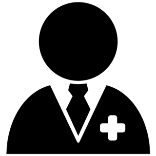 DemocracyRule of lawToleranceIndividual LibertyMutual RespectDR TIMDemocracyRule of lawToleranceIndividual LibertyMutual RespectYear 1/2Years 3/4Years 5/6Years 5/6DR TIMDemocracyRule of lawToleranceIndividual LibertyMutual RespectDR TIMDemocracyRule of lawToleranceIndividual LibertyMutual RespectBritish Values – Understanding rules matter (The Rule of Law) INDUCTIONTo know why we have rules in school and outside of school.To know examples of these rulesTo know our school Work Hard and Be Kind rules.To know why we have Work Hard and Be Kind rules.To know how to show you can follow the Work Hard and Be Kind rules.I can (relate)British Values – Making decisions together (Democracy)To know democracy means ‘rule by the people’ To know democracy was invented by the Ancient Greeks.To know we can make decisions together as a group.To know a lot of big decisions in our country are made this way.To know what a vote is and how we can have one. To know we can make decisions that can improve our school.British Values – Treat others as you want to be treated (Tolerance and Respect)To know what respect means.To know what tolerance means.To know the importance of respecting others, even when they are very different from them (for example, physically, in character, personality or backgrounds), or make different choices or have different preferences or beliefsTo know that in school and in wider society they can expect to be treated with respect by others, and that in turn they should show due respect to others, including those in positions of authority.To know people in school or in the wider world (including online), sometimes look different from their family, but that they should respect those differences and know that other children’s families are also characterised by love and care British Values – Understanding rules matter (The Rule of Law) INDUCTION___Our rules – classroom and schoolBritish Values – Human Rights (Individual Liberty)To know what human rights are.To know the five shared values these rights are based on.To know what the five shared values mean.To know everyone, in all countries are entitled to human rights but not all have them.To know about the UN Declaration of the Rights of the Child.To know children have their own rights set out in the Declaration.To know the purpose and importance of these rights.To know the universal rights are above family, community and societal rules.British Values – DemocracyTo know what democracy means.To know the democratic processes in the UK.To know what the Houses ofParliament is and it’s role.To know how rules and laws which protect people are made and enforced.To know why rules and laws which protect people are made and enforced.To know why there are different rules for different situations.To know how to take part in making and changing rules.To know the purpose of the Police Service.British Values – Understanding rules matter (The Rule of Law) INDUCTION___ Our rules – classroom and schoolBritish Values – Multicultural Communities (Tolerance and Respect)To know what community means.To know what it means to be part of a community.To know how tolerance,understanding and diversity are promoted in our schoolTo know the definitions of racism. terrorism, prejudice and extremism.To know how different ethnicities are portrayed in the media To know how different ethnicities are represented in the localcommunity (including products available in shops)British Values – The Rule of LawTo know that countries like Britain that observe 'the rule of law' hold it as a principle that everyone is equal before the law.To know the difference between unkind behaviour and criminal behaviour (teasing, bullying, discrimination, cyber Bullying, aggressive and anti-social behaviour).To know the nature andconsequences of teasing, bullying, discrimination, cyber bullying, aggressive and anti-social behaviour.To know the nature andconsequences of prejudice-based language.To know the laws applicable to teasing, bullying, discrimination, cyber bullying, aggressive and anti-social behaviour.To know that the age of criminal responsibility is 10 in England.To know how to respond and ask for help.
British Values – Immigration (Tolerance & Respect)To know about the different ethnic groups in Nottingham and their values and customs.To know why people have moved to Nottingham over time.To know the definitions of immigrant, economic migrant, asylum seeker and refugee.To know what universal human rights are and what British law states about them.To know about different cultural practices which do not fall within British law and / or human rightsTo know how to recognise and value cultures other than their own.British Values – Understanding rules matter (The Rule of Law) INDUCTION___ Our rules – classroom and schoolBritish Values – Multicultural Communities (Tolerance and Respect)To know what community means.To know what it means to be part of a community.To know how tolerance,understanding and diversity are promoted in our schoolTo know the definitions of racism. terrorism, prejudice and extremism.To know how different ethnicities are portrayed in the media To know how different ethnicities are represented in the localcommunity (including products available in shops)British Values – The Rule of LawTo know that countries like Britain that observe 'the rule of law' hold it as a principle that everyone is equal before the law.To know the difference between unkind behaviour and criminal behaviour (teasing, bullying, discrimination, cyber Bullying, aggressive and anti-social behaviour).To know the nature andconsequences of teasing, bullying, discrimination, cyber bullying, aggressive and anti-social behaviour.To know the nature andconsequences of prejudice-based language.To know the laws applicable to teasing, bullying, discrimination, cyber bullying, aggressive and anti-social behaviour.To know that the age of criminal responsibility is 10 in England.To know how to respond and ask for help.
British Values – Immigration (Tolerance & Respect)To know about the different ethnic groups in Nottingham and their values and customs.To know why people have moved to Nottingham over time.To know the definitions of immigrant, economic migrant, asylum seeker and refugee.To know what universal human rights are and what British law states about them.To know about different cultural practices which do not fall within British law and / or human rightsTo know how to recognise and value cultures other than their own.Health and WellbeingHealth and WellbeingHealth and WellbeingHealth and WellbeingHealth and WellbeingHealth and WellbeingYear 1/2Years 3/4Years 5/6Years 5/6Health and Wellbeing – My Healthy BodyTo know what constitutes a healthy lifestyle (including the benefits of physical activity, rest, cleaning, healthy eating and dental health). To know the importance of - and how to maintain - personal hygiene. To know they have responsibility for their own health and that of othersTo know how to wash hands properly and why. Health and Wellbeing – My FeelingsTo know what they like and dislike. To know what makes them feel good and feel bad To know and recall the zones of regulation and To know and understand we are all move between these zones. To know are feelings can be physical and mental.To know the green zone is when we are happy, focused, calm or excited strategies we can use to get to green.To know the blue zone is when we are sad, hurt, sick or tired and strategies we can use to get to green.To know the yellow zone is when we are nervous, silly, confused or not ready to learn and strategies we can use to get to green.To know the red zone is when we are angry, frustrated, scared or out of control and strategies we can use to get to green.Health and Wellbeing – Being Safe at homeTo know what household products are. To know what medicines are. To know household products and medicines can be harmful if not used properly. To know what road safety rules are. To know how to stay safe on the road. To know what fire safety rules are. To know how to stay safe regarding fire. To know people to turn to who will look after you. To know ways to assist adults around you to look after you. To know how to make a clear and efficient call to emergency services if necessary.Health and Wellbeing – Being Safe Online*To know how to consider the effect of their online actions on othersTo know how to recognise and display respectful behaviour online and the importance of keeping personal information private  To know why social media, some computer games and online gaming, for example, are age restrictedTo know where and how to report concerns and get support with issues online.To know the ‘SMART’ rules when using the internet:Safe – keep personal information safeMeeting – never meet up with a strangerAccepting – don’t open messages from people you don’t knowReliable – check you facts, not all websites are reliableTell – if you have a problem or are unsure of something online, tell a trusted adult.*Cross-curricular links ComputingHealth and Wellbeing – Make friends DON’T break friendsTo know how to make friends and stop myself from feeling lonelyTo know types of friendship problemsTo know ways to solve friendship problems when they occurTo know how to help others feel part of a groupTo know the impact of some unkind wordsTo know ways of showing respect in how we treat othersTo know how to help themselves and others when they feel upset or hurtTo know how to be a good friendTo know falling out is a common thing for friends to deal withTo know bullying is when someone is deliberately unkind Several Times On PurposeHealth and Wellbeing – Self-RegulationTo know the different zones of regulation.To know about different emotions and their physical and mental effects. To know what loss, separation, divorce and bereavement are. To know that talking about emotional difficulties is a positive thing. To know how emotions may conflict each other. To know who is responsible for helping you to stay safe and healthy. To know ways you can help others to stay safe and healthy.To know how to overcome conflicting emotions. To know how to identify which zone they are in at any moment.Health and Wellbeing – Fit & Healthy LifestylesTo know that physical and mental health are both important.To know how to wash hands properly and why this is important. To know what makes up a healthy lifestyle.To know what making informedchoices means.To know choices can have positive, neutral and negativeconsequences.To know what a balanced diet is. To know what may influence their choices of food.To know the harmful effects ofbacteria / viruses and how toreduce the spread.To know what being in the red zone feels like.To know ways I can move out of the red zone.To know who is responsible forhelping you to stay safe andhealthy.To know ways you can help others to stay safe and healthy.Health and Wellbeing – Hopes and DreamsTo know and can tell you about some of my hopes and dreamsTo know and understand that sometimes hopes and dreams do not come true and that this can hurtTo know that reflecting on positive and happy experiences can help me to counteract disappointment.To know how to identify when I have felt disappointment.To know how to cope with disappointment and how to help others cope with theirsTo know how to make a new plan and set new goals even if I have been disappointedTo know how to work out the steps to take to achieve a goal, and can do this successfully as part of a groupI can identify the contributions made by myself and others to the group’s achievement.To know how it feels to have hopes and dreamsI know how disappointment feelsTo know what it means to be resilient and to have a positive attitudeTo know how to work collaboratively and can enjoy being part of a group challenge.To know how to share in the success of a group and how to store this success experience in my long-term memory.Health and Wellbeing – Drugs, Tobacco & AlcoholTo know about different drugs (legal and illegal) To know about different types of drugs and their uses and their effects on the body particularly the liver and heart.To know what peer pressure is and that it can arise from various sources.To understand that some people can be exploited and made to do things that are against the law.To know why some people, join gangs and the risks this involvesTo know who to turn to if help is needed.To know who is responsible forhelping them stay healthy and safe.To know how to help others stay healthy and safe.Health and Wellbeing – Dreams, Goals and AspirationsTo know my learning strengths To know how to set challenging but realistic goals for myself (e.g. one in-school goal and one out-of- school goal)To know and work out the learning steps (Steps to Success) I need to take to reach my goals To know how to motivate myself to work on these goalsTo know and identify problems in the world that concern me and talk to other people about themTo know and describe some ways in which I can work with other people to help make the world a better placeTo know what some people in my class like or admire about me and can accept their praiseHealth and Wellbeing – Mental HealthTo know how to take responsibility for my health and make choices that benefit my health and well-beingTo know how and why technology misuse can be detrimental to mental health.To know what we mean by exploitationTo know and understand that some people can be exploited and made to do things that are against the lawTo know why some people join gangs and the risks this involvesTo know the difference between mental health and illness.To know what it means to be emotionally well and to explore people’s attitudes to mental health/illness To know and recognise stress and the triggers that cause this and I understand how stress can cause drug and alcohol misuseHealth and Wellbeing – Drugs, Tobacco & AlcoholTo know about different drugs (legal and illegal) To know about different types of drugs and their uses and their effects on the body particularly the liver and heart.To know what peer pressure is and that it can arise from various sources.To understand that some people can be exploited and made to do things that are against the law.To know why some people, join gangs and the risks this involvesTo know who to turn to if help is needed.To know who is responsible forhelping them stay healthy and safe.To know how to help others stay healthy and safe.Health and Wellbeing – Dreams, Goals and AspirationsTo know my learning strengths To know how to set challenging but realistic goals for myself (e.g. one in-school goal and one out-of- school goal)To know and work out the learning steps (Steps to Success) I need to take to reach my goals To know how to motivate myself to work on these goalsTo know and identify problems in the world that concern me and talk to other people about themTo know and describe some ways in which I can work with other people to help make the world a better placeTo know what some people in my class like or admire about me and can accept their praiseHealth and Wellbeing – Mental HealthTo know how to take responsibility for my health and make choices that benefit my health and well-beingTo know how and why technology misuse can be detrimental to mental health.To know what we mean by exploitationTo know and understand that some people can be exploited and made to do things that are against the lawTo know why some people join gangs and the risks this involvesTo know the difference between mental health and illness.To know what it means to be emotionally well and to explore people’s attitudes to mental health/illness To know and recognise stress and the triggers that cause this and I understand how stress can cause drug and alcohol misuseRelationshipsRelationshipsRelationshipsRelationshipsRelationshipsRelationshipsYear 1/2Year 1/2Years 3/4Relationships – Caring FriendshipsTo know ways to solve problems and stay friends.To know and understand some of the impact of unkind words.To know I can use Calm Me time to manage my feelings.To know how to make friends to stop myself from feeling lonely.To know how to be a good friend.Relationships – Family roles and responsibilitiesTo know and identify the different members of my family, understand my relationship with each of them and know why it is important to share and cooperate.To know and understand that there are lots of forms of physical contact within a family and that some of this is acceptable and some is not.To know and identify some of the things that cause conflict with my friends.To know and understand that sometimes it is good to keep a secret and sometimes it is not good to keep a secret.To know, recognise and appreciate people who can help me in my family, my school and my community. To know how to express my appreciation for the people in my special relationships.Relationships – Caring FriendshipsTo know ways to solve problems and stay friends.To know and understand some of the impact of unkind words.To know I can use Calm Me time to manage my feelings.To know how to make friends to stop myself from feeling lonely.To know how to be a good friend.Relationships – Family roles and responsibilitiesTo know and identify the different members of my family, understand my relationship with each of them and know why it is important to share and cooperate.To know and understand that there are lots of forms of physical contact within a family and that some of this is acceptable and some is not.To know and identify some of the things that cause conflict with my friends.To know and understand that sometimes it is good to keep a secret and sometimes it is not good to keep a secret.To know, recognise and appreciate people who can help me in my family, my school and my community. To know how to express my appreciation for the people in my special relationships.Relationships – Respectful RelationshipsTo know how important friendships are in making us feel happy and secure, and how people chooseand make friends.To know the characteristics of friendships, including mutual respect, truthfulness, trustworthiness, loyalty, kindness, generosity, trust, sharing interests and experiences and support with problems and difficulties.To know that healthy friendships are positive and welcoming towards others, and do not makeothers feel lonely or excluded.To know that most friendships have ups and downs, and that these can often be worked through so that the friendship is repaired or even strengthened, and that resorting to violence is never right.To know how to recognise who to trust and who not to trust, how to judge when a friendship is making them feel unhappy or uncomfortable, managing conflict.To know how to manage these situations and how to seek help or advice from others, if needed.Relationships – Family roles and responsibilitiesTo know the roles and responsibilities of each member of my family and can reflect on the expectations for males and females.To know and explain how some of the actions and work of people around the world help and influence my life.To know how my needs and rights are shared by children around the world and can identify how our lives may be different.To know how to express my appreciation to my friends and family.To know how to put into practice some of the skills of friendship e.g. taking turns, being a good listener. Relationships – Online RelationshipsTo know that belonging to an online community can have positive and negative consequences.To know there are rights and responsibilities in an online community or social network.To know there are rights and responsibilities when playing a game online.To know why there are age restrictions on social media accounts.To know and recognise when I am spending too much time using devices (screen time).To know how to use some strategies for keeping myself safe onlineRelationships – Protected CharacteristicsTo know and understand the terms discrimination, prejudice, equality, diversityand rights.To know why the equality act 2010 was passed by Parliament.To know and recall the 9 protected characteristics: Disability -Pregnancy or maternityRaceOrientation (sexual)Gender reassignmentReligionAgeMarriage or civil partnershipSexgender reassignment, marriage and civil partnerships, pregnancy or maternity, race, religion or belief, Sex, Sexual orientationTo know there are no outsiders at Victoria, everyone is different and we celebrate our differencesTo know we are all equal in our differencesTo know love can be expressed by a couple regardless of their sexual orientation or gender identity.Relationships – Equal and TrustingTo know what having a boyfriend/ girlfriend might mean and that it is a special relationship for when I am olderTo know what an equal and trusting relationship looks like for friends and special relationships.To know how to recognise situations which can cause jealousy in relationshipsTo know how most people, feel when they lose someone or something they loveTo know how friendships, change, know how to make new friends and how to manage when I fall out with my friendsTo know that good relationships are equal and trusting To know how to identify signs of controlling behaviour/abuse- physical abuse, emotional abuse, sexual abuse, technological abuse, financial abuseLiving in the Wider WorldLiving in the Wider WorldLiving in the Wider WorldLiving in the Wider WorldLiving in the Wider WorldLiving in the Wider WorldYear 1/2Year 1/2Years 3/4		Years 5/6		Years 5/6Living in the Wider World – MoneyTo know what money is.To know which monies are used in the UK.To know that money can come from different sources.To know about the role money plays in people’s lives.To know what a bank card is and why some adults may have bank cards.To know how to keep money safe.To know people have choices as to what to spend money on.To know different factors influence what people spend their moneyon.To know what saving means in the context of money.To know how losing money can have negative consequences.Living in the Wider World – The EnvironmentTo know what we mean by the ‘environment’To know we should care for the environment and why this is importantTo know what animals need from their environmentsTo know explain how we can care for living thingsTo know and recognise that this is everybody’s responsibilityTo know simple ways people can help look after the environmentTo know about and describe some of the jobs people do to protect the environmentTo know and identify some of the skills these people needTo know about roles they might like in the future*Cross-curricular links Science / GeographyLiving in the Wider World – MoneyTo know what money is.To know which monies are used in the UK.To know that money can come from different sources.To know about the role money plays in people’s lives.To know what a bank card is and why some adults may have bank cards.To know how to keep money safe.To know people have choices as to what to spend money on.To know different factors influence what people spend their moneyon.To know what saving means in the context of money.To know how losing money can have negative consequences.Living in the Wider World – The EnvironmentTo know what we mean by the ‘environment’To know we should care for the environment and why this is importantTo know what animals need from their environmentsTo know explain how we can care for living thingsTo know and recognise that this is everybody’s responsibilityTo know simple ways people can help look after the environmentTo know about and describe some of the jobs people do to protect the environmentTo know and identify some of the skills these people needTo know about roles they might like in the future*Cross-curricular links Science / GeographyLiving in the Wider World – Current AffairsTo know what war and conflict means.To know how to certain issues,problems and events affect wars and conflicts.To know what is meant by “the media”.To know how the media presents information.To know what empathy andcompassion is.To know how social media is used to convey distorted and biased information.To know what constitutes “fake news” and how-to fact-check.Living in the Wider World – CharityTo know what a charity is.To know and give an example of a moral.To know and explain some of the reasons why people give money to charity.To know and find local charities to VictoriaTo know about local causes To know what a fundraiser is To know what budgeting is and To know how to plan and set up a Community charity drive.To know that communityparticipation, voluntary andservice-based activity has benefits to mental wellbeing and happiness.Living in the Wider World – EnterpriseTo know what we mean by ‘enterprise’ and being ‘enterprising’?To know what the terms ‘cost’, ‘price’ and ‘profit’ mean.To know why companies, create brands and use logos to promote their brand.To know what market research is and to understand why companies carry out market research to increase profit.To know how companies use advertising to promote company image and increase profits.To know what “best value formoney” means.Living in the Wider World – Future CareersTo know what we mean by a stereotypeTo know and Understand everyone can do any job they aspire to.To know a range of different jobopportunities that we have when we grow up.To know what make them unique and to identify their strengths and areas for developmentTo know that most careers start with training or further education after schoolTo know that every career is a journey and to find out about the career journeys of a person I know.To know in order to achieve our hob aspirations we will need to develop skills for success. (listening, teamwork, speaking, leadership, problem solving, staying positive, creativity, aiming high)Living in the Wider World – EnterpriseTo know what we mean by ‘enterprise’ and being ‘enterprising’?To know what the terms ‘cost’, ‘price’ and ‘profit’ mean.To know why companies, create brands and use logos to promote their brand.To know what market research is and to understand why companies carry out market research to increase profit.To know how companies use advertising to promote company image and increase profits.To know what “best value formoney” means.Living in the Wider World – Future CareersTo know what we mean by a stereotypeTo know and Understand everyone can do any job they aspire to.To know a range of different jobopportunities that we have when we grow up.To know what make them unique and to identify their strengths and areas for developmentTo know that most careers start with training or further education after schoolTo know that every career is a journey and to find out about the career journeys of a person I know.To know in order to achieve our hob aspirations we will need to develop skills for success. (listening, teamwork, speaking, leadership, problem solving, staying positive, creativity, aiming high)Changing MeChanging MeChanging MeChanging MeChanging MeChanging MeYear 1/2Year 1/2Years 3/4Years 5/6Years 5/6Changing Me – Growing & Changing*To know and understand some life cycles of animals and humansTo know changes happen as we grow and that this is OK.To know and tell you some things about me that have changed and some things about me that have stayed the same. To know some ways to cope with changes and tell you about changes that have happened in my life.To know and tell you how my body has changed since I was a baby and that growing up is natural and that everybody grows at different rates.To know and identify the parts of the body that make boys different to girls and can use the correct names for these: penis, testicles, vagina, vulva, anus.To know the PANTS rules  To know which parts should be private  To know the difference between appropriate and inappropriate touch To know they have the right to say “no” to unwanted touch  To know who they trust and who they can ask for help. *Cross-curricular links Science Y1/2 Animals Including Humans Cycle A)Changing Me – Growing & Changing*To know and understand some life cycles of animals and humansTo know changes happen as we grow and that this is OK.To know and tell you some things about me that have changed and some things about me that have stayed the same. To know some ways to cope with changes and tell you about changes that have happened in my life.To know and tell you how my body has changed since I was a baby and that growing up is natural and that everybody grows at different rates.To know and identify the parts of the body that make boys different to girls and can use the correct names for these: penis, testicles, vagina, vulva, anus.To know the PANTS rules  To know which parts should be private  To know the difference between appropriate and inappropriate touch To know they have the right to say “no” to unwanted touch  To know who they trust and who they can ask for help. *Cross-curricular links Science Y1/2 Animals Including Humans Cycle A)Changing Me – Body Changes (Year 3)To know that in animals and humans lots of changes happen from birth to fully grown, and that usually it is the female who has the babyTo know how babies grow and develop in the mother’s uterus and understand what a baby needs to live and growTo know that boys’ and girls’ bodies need to change so that when they grow up their bodies can make babies.To know and Identify how boys’ and girls’ bodies change on the outside during this growing up processTo know and identify how boys’ and girls’ bodies change on the inside during the growing up process and can tell you why these changes are necessary so that their bodies can make babies when they grow upTo know and recognise stereotypical ideas I might have about parenting and family rolesChanging Me – Having A Baby (Year 4)To know that some of my personal characteristics have come from my birth parents and that this happens because I am made from the joining of their egg and sperm.To know the internal and external parts of male and female bodies that are necessary for making a baby.To know how a girl’s body changes in order for her to be able to have babies when she is an adult, and that menstruation (having periods) is a natural part of this.To know how the circle of change works and can apply it to changes I want to make in my life.To know and identify changes that have been and may continue to be outside of my control that I learnt to accept.To know and identify what I am looking forward to when I move to a new class.Changing Me – Puberty (Year 5)To know how to develop my own self-esteem, how to be aware of my own self-image and how my body image fits into that.To know and explain how a girl’s body changes during puberty and understand the importance of looking after yourself physically and emotionallyTo know and describe how boys’ and girls’ bodies change during puberty.To know that sexual intercourse can lead to conception and that is how babies are usually made and also understand that sometimes people need IVF to help them have a baby.To know and identify what I am looking forward to about becoming a teenager and understand this brings growing responsibilities (age of consent).To know consent means always choosing to respect others' boundariesChanging Me – Conception (Year 6)To know and be aware of the importance of a positive self-esteem and what I can do to develop itTo know and be aware of my own self-image and how my body image fits into that.To know and explain how girls’ and boys’ bodies change during puberty and understand the importance of looking after yourself physically and emotionally.To know and describe how a baby develops from conception through the nine months of pregnancy, and how it is born.To know how being physically attracted to someone changes the nature of the relationship and what that might mean about having a girlfriend/ boyfriend.Changing Me – Puberty (Year 5)To know how to develop my own self-esteem, how to be aware of my own self-image and how my body image fits into that.To know and explain how a girl’s body changes during puberty and understand the importance of looking after yourself physically and emotionallyTo know and describe how boys’ and girls’ bodies change during puberty.To know that sexual intercourse can lead to conception and that is how babies are usually made and also understand that sometimes people need IVF to help them have a baby.To know and identify what I am looking forward to about becoming a teenager and understand this brings growing responsibilities (age of consent).To know consent means always choosing to respect others' boundariesChanging Me – Conception (Year 6)To know and be aware of the importance of a positive self-esteem and what I can do to develop itTo know and be aware of my own self-image and how my body image fits into that.To know and explain how girls’ and boys’ bodies change during puberty and understand the importance of looking after yourself physically and emotionally.To know and describe how a baby develops from conception through the nine months of pregnancy, and how it is born.To know how being physically attracted to someone changes the nature of the relationship and what that might mean about having a girlfriend/ boyfriend.